Education and QualificationsInterestsTeaching children with English as an additional language, Korean language, martial arts, meeting new people and challenging myself. Relevant Work Experience키즈베네 어학학원 – Kidsbene School of EnglishAddress: 17-6 Bonji, Sincheon-dongNature of Work: Homeroom teacherFrom August 2013 to PresentAngel Road Infant SchoolAddress: Angel Road, Norwich, Norfolk, England, NR3 3HRNature of Work: Teaching Assistant From September 2010 to Present Kickstop Mixed Martial Arts GymAddress: 25 Whiffler Road, Norwich, Norfolk, England, NR3 2AGNature of Work: Children’s Mixed Martial Arts InstructorFrom March 2011 to PresentSelf IntroductionAfter graduating from college at the age of 18, I moved to South Korea to study the martial arts and learn the Korean language. During this time I expanded my knowledge of the Korean culture, people and the language itself, these are aspects I feel would be invaluable to myself if I were to work at your institution. Upon my return to the UK I began to work at Angel Road Infant School. I found my ability to adapt to any situation and above all motivate and connect with the children has been of most importance. I have extensive knowledge of the Early Years Foundation Stage and National Curriculum, teaching practices and principles which I use on a day-to-day basis. My passion for teaching, being able to give others the gift of knowledge, keeps me enthralled daily with my work and I always find myself seeking new challenges to inspire and educate the children. This hunger for challenges is what brought me back to Korea last year where I have since been working at an English kindergarten on a daily basis as the class teacher of ten, five year old children and main teacher of children aged 6-10 years old in the afternoon. One of my main interests is the martial arts. I have studied the traditional Korean martial
art of Kuk Sool Won (국술원) since the age of five and have reached third degree black belt level. I have also received recognition for my efforts by being commended by Norwich City Council and receiving an award for promoting sport in the community. Kuk Sool Won has taught me self-discipline, respect for others and that anything is possible if you put in the time and effort. It has also taken me all over the world to compete and perform; I have won numerous European and World titles in the art. I have also taught children mixed martial arts classes and received a great number of students. This entailed designing a structured syllabus of techniques and exercises and instructing the children to build strength, confidence and good etiquette.  Another interest of mine is the Korean language, of which I can read/write and can hold
almost fluent conversations with Korean nationals. I have achieved a level 3
certification in the nationally recognized Korean Language Proficiency Test, I feel since taking the test that my ability has continued to develop and would very much like to take the examination once again.Whilst at high school, I took part in the Duke of Edinburgh Award at bronze level. During this time, I worked voluntarily at an old people’s home, socializing with and helping the elderly. Even after completing the award I continued to work as a volunteer for over a year. This experience taught me a lot about myself and life. It was also the first real time that I realized how well I worked with other people, whether it be in care or teaching, I strive to do my best and work hard to make other peoples’ lives better.
 
I believe that I have good communication skills and work well in a team as well as by myself. My determination and willingness to adapt to different situations often helps me to succeed at whatever I put my mind to.ReferenceTo whom it may concern,I have known Stuart Gooch for the past two and a half years whilst he has worked as a teaching assistant at Angel Road Infant School. During his time here he has taught across all year groups in the infant age range (Reception classes to Year 2).Since he began working at school in September 2010, Stuart has been an asset to every class he has worked in. He has completed all tasks given to him positively, to a high standard and with great initiative as part of both indoor and outdoor learning.Stuart has a good rapport with all staff members and children, having a friendly disposition whilst remaining very professional. He has experience in all subjects of the National Curriculum and Early Years Foundation Stage where he has supported children’s learning in small groups and individual situations. During these lessons Stuart has made observations and assessments. Children of all ages enjoy working with Stuart and respond well to the praise he gives them. He also knows when, and how to reprimand children if they have done something wrong using the same techniques that are used throughout the school. Stuart has always been punctual and flexible, changing his working times and days, adapting to new situations and giving up his spare time to attend school functions, visits and events. He is hard working and conscientious. Stuart has worked effectively with staff and children throughout his time at Angel Road Infant School. He has become a valuable member of our team and I have no doubt he would make a great contribution to any setting and I would recommend him without reservation. Yours sincerely,Mrs Lindsay Moody Deputy Head Angel Road Infant School, Angel Road, Norwich, Norfolk, NR3 3HR. www.angelroadinfant.co.uk Name: Stuart GoochDate of Birth: 21/04/1988Current Location: Seoul, South KoreaPlace of Birth: Norwich, England, United KingdomAge: 26Name: Stuart GoochDate of Birth: 21/04/1988Current Location: Seoul, South KoreaPlace of Birth: Norwich, England, United KingdomAge: 26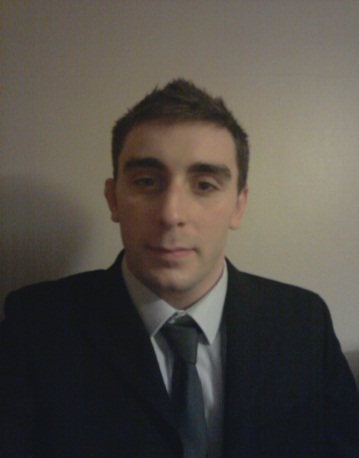 Address: 403 Ho, 170 Gil 51, Cheonho Daero, Seongnae Dong, Gangdong-gu, SeoulAddress: 403 Ho, 170 Gil 51, Cheonho Daero, Seongnae Dong, Gangdong-gu, SeoulAddress: 403 Ho, 170 Gil 51, Cheonho Daero, Seongnae Dong, Gangdong-gu, SeoulMobile Telephone: 01091858820Mobile Telephone: 01091858820Mobile Telephone: 01091858820Email Address: Studude_67@hotmail.co.uk Email Address: Studude_67@hotmail.co.uk Email Address: Studude_67@hotmail.co.uk Skills: One year teaching experience in South Korea Over two and a half years teaching experience in the UKExperience of both the National Curriculum and Early Years Foundation Stage Curriculum in the UKExperience of teaching a range of subjects, designing activities, planning, performing observations and assessmentsKorean Language Proficiency Level 3 (한국어 능력시험 3급) Level 3 Key Skills in Information and Communication TechnologyDuke of Edinburgh Bronze AwardFirst Aid CertificatedOne year teaching experience in South Korea Over two and a half years teaching experience in the UKExperience of both the National Curriculum and Early Years Foundation Stage Curriculum in the UKExperience of teaching a range of subjects, designing activities, planning, performing observations and assessmentsKorean Language Proficiency Level 3 (한국어 능력시험 3급) Level 3 Key Skills in Information and Communication TechnologyDuke of Edinburgh Bronze AwardFirst Aid CertificatedDatePlaceQualificationsSeptember 2010 – 2013University of East AngliaBA Honours Degree in Childhood StudiesSept. 2004 - 2006Norwich City CollegeLevel Double Award: I.C.T.Level: GeographySept. 2000 – 2004Hellesdon High School, NorwichGCSE – English Language, English Literature, Mathematics, Science Double Award, I.C.T, Geography, German Language, Systems and Control TechnologySept. 1996 – 2000Angel Road Middle School, NorwichN/ASept. 1992 – 1996Angel Road First School, NorwichN/AFull title and name of referee Mrs. Lindsay MoodyPost/occupation/relationship Deputy Head TeacherOrganisation name Angel Road Infant SchoolAddress Angel Road, Norwich, Norfolk, England NR3 3HR Telephone number +441603 427113